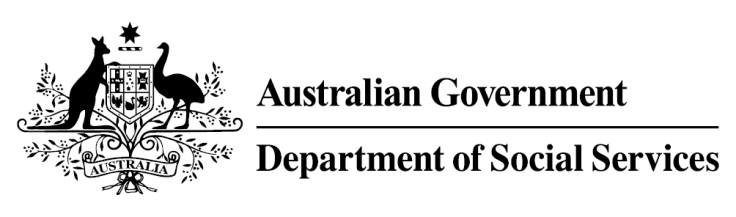 
Try, Test and Learn FundSkills for micro-enterpriseWhat does the evidence tell us?More than 60 per cent of young carers have not studied beyond high school.On average, current young carers are expected to be on income support in 43 years over their lifetime.If nothing changes, almost 1,800 current young carers will remain on income support for the rest of their lives.What was Skills for micro-enterprise?Young carers learned skills and were matched with support to enhance their ability to create and run small businesses, such as developing a business plan and marketing strategy. The initiative was designed to work around care duties, and those young carers who could not attend the course face-to-face were given access to an online delivery platform.What were we trying to achieve? We were trying to better utilise the existing skills of carers, and build on them. This was an opportunity for young carers to create and run small businesses that could fit in with their lives.How was this initiative new and innovative?This was an initiative designed to equip young carers with the skills to run small businesses, while respecting their carer duties.